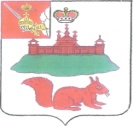 АДМИНИСТРАЦИЯ  КИЧМЕНГСКО-ГОРОДЕЦКОГО МУНИЦИПАЛЬНОГО РАЙОНА  ВОЛОГОДСКОЙ ОБЛАСТИРАСПОРЯЖЕНИЕ                от 25.12.2020    № 361-р                    с. Кичменгский ГородокО создании рабочей группы по реализации проекта «Цифровая образовательная среда»   В целях обеспечения реализации проекта по обновлению материально-технической базы  образовательных организаций общего и среднего профессионального образования для внедрения цифровой образовательной среды в рамках федерального проекта «Цифровая образовательная среда» национального проекта «Образование» в 2021-2023 годах1. Создать рабочую группу (проектный офис)  по реализации проекта по обновлению материально-технической базы образовательных организаций общего среднего профессионального  образования с целью внедрения цифровой образовательной среды  в следующем составе:1.1. Китаева Ольга Вениаминовна, первый заместитель руководителя администрации Кичменгско-Городецкого муниципального района, председатель рабочей группы.1.2. Дурягина Ольга Анатольевна, начальник управления образования администрации Кичменгско-Городецкого муниципального района, заместитель председателя рабочей группы.1.3. Гладских Валентина Александровна, заместитель начальника управления образования администрации Кичменгско-Городецкого муниципального района, секретарь рабочей группы.1.4. Наволоцкая Ирина Юрьевна, заместитель главного бухгалтера МКУ «ЦБУ Кичменгско-Городецкого района», член рабочей группы.1.5.Ордина Татьяна Владимировна, директор МАОУ «Первомайская средняя школа», член рабочей группы.1.6. Аленевская Светлана Олеговна, директор МАОУ «Косковская средняя школа»,  член рабочей группы.1.7. Шаталов Сергей Геннадьевич, директор МБОУ «Нижнеенангская СШ», член рабочей группы. 1.8. Балуева Галина Васильевна, руководитель ресурсного центра структурной единицы МАОУ « Кичменгско - Городецкая средняя  школа», член рабочей группы. 1.9. Бакшанов Василий Александрович, программист ресурсного центра структурной единицы МАОУ « Кичменгско - Городецкая средняя  школа», член рабочей группы.1.10.Сакулин Алексей Александрович, программист ресурсного центра структурной единицы МАОУ « Кичменгско - Городецкая средняя  школа», член рабочей группы.2.Настоящее распоряжение вступает в силу со дня его принятия и подлежит размещению на официальном сайте Кичменгско-Городецкого муниципального района в информационно-телекоммуникационной сети «Интернет»Первый заместитель руководителя администрации района                                             О.В. Китаева 